-CÓDIGO: DTMX059                -DESTINO: CIUDAD DE MÉXICO                            -TIPO DE PROGRAMA: SOLO LANDTOUR-AEROLINEA: N/A                    -VIGENCIA: SUJETO A DISPONIBILIDAD	  - FECHA DE VIAJE: 25 AL 29 OCTUBRE 2018PUNTOS POR PASAJERO:   					   - ACTUALIZADO: 31 JULIO 2018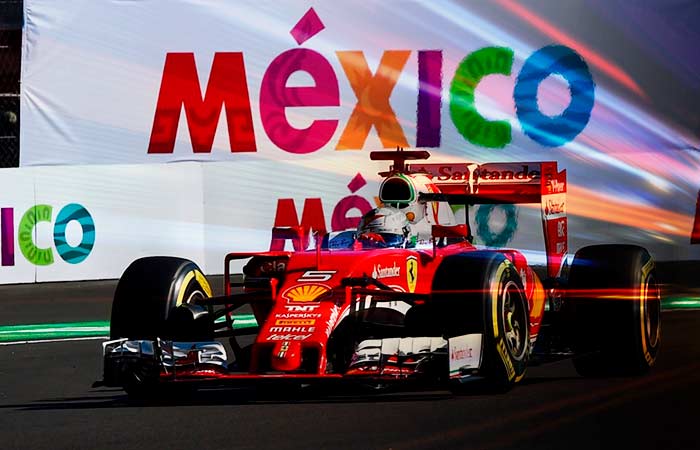 FÓRMULA 1 EN CIUDAD DE MÉXICO5 DÍAS / 4 NOCHES INCLUYE:Traslados aeropuerto – hotel – aeropuerto en Ciudad de México.04 (CUATRO) noches de alojamiento en hotel a su elección.Desayunos diarios según plan de alimentos del hotel (americano o buffet).Entradas Fórmula 1 en Grada 15 de la zona café (ver imagen de ubicación abajo).Traslados hotel – Foro Sol – hotel durante los 3 días de Fórmula 1 en servicio regular compartido.Cargos por servicio.Impuestos hoteleros.IVA mayorista y de agencias.NO INCLUYE:Boleto aéreo.Almuerzos y consumos no descritos.Otros servicios no especificados en el programa.Gastos de índole personal.PRECIOS REGULARES POR PERSONA VALOR CON DESCUENTO PARA PAGOS EN EFECTIVOPOLÍTICAS DE CANCELACIÓN:Toda reserva anulada sufrirá PENALIDAD de acuerdo a las políticas de nuestros proveedores en destino.Reservas no garantizan precio estipulado en el programa, el cual solo se confirma una vez pagada su totalidad.Reservas que entran en NOSHOW no están sujetas a reembolso.POLÍTICAS DE PAGO:70% de abono para garantizar reservas.Se requiere PAGO TOTAL inmediato en caso que la solicitud de reserva sea próxima a la fecha de viaje.Vouchers de servicios se despacharán únicamente cuando la reservación se encuentre pagada en su totalidad.Valores en TC son para pagos corrientes, favor consultar diferido con y sin intereses.NOTAS IMPORTANTES:COMISIÓN 10% DESCONTANDO USD25 (APROX) Y 2.4% IVA MAYORISTA.Tarifas sujetas a cambios sin previo aviso.Hoteles sujetos a disponibilidad.Tarifas no válidas para grupos.Tarifa de niño aplica para menor de 10 años.Bono USD10 por pasajero.HOTELESHorarios de check-in y check-out pueden variar de acuerdo a las políticas del hotel.En caso de no contar con disponibilidad en el hotel ofrecido, se confirmará otra opción de la misma categoría.MAPA DE UBICACIÓN: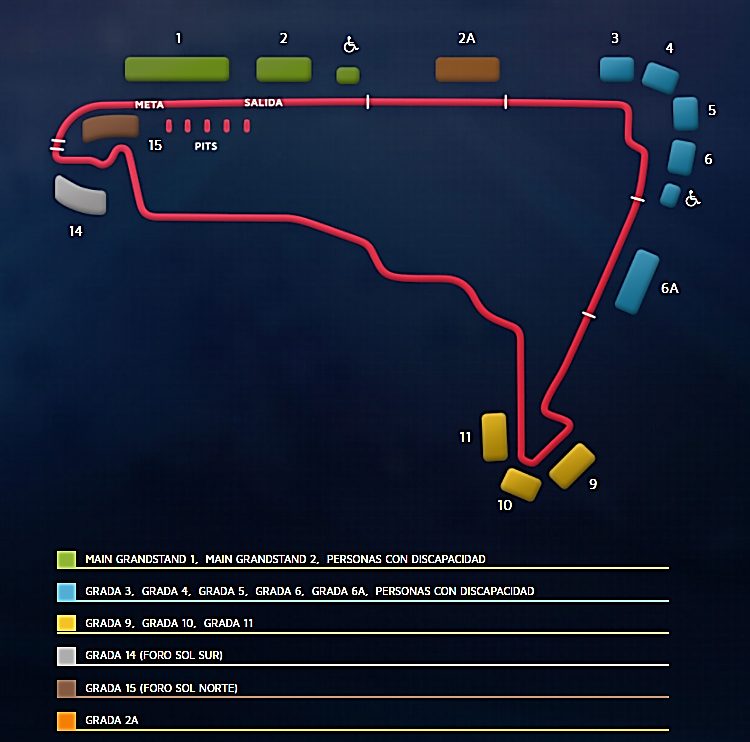 HOTELESTPLDBLSGLCHDBW ESTORIL100410691361912ROYAL REFORMA120412251677925CASA BLANCA138313901719904GALERÍA PLAZA170417042492947HAMPTON INN174717472699983FIESTA AMERICANA REFORMA2163216333771019HOTELESTPLDBLSGLCHDBW ESTORIL94410051280857ROYAL REFORMA113211521576870CASA BLANCA130013071616850GALERÍA PLAZA160216022342890HAMPTON INN164316432537924FIESTA AMERICANA REFORMA203320333175958